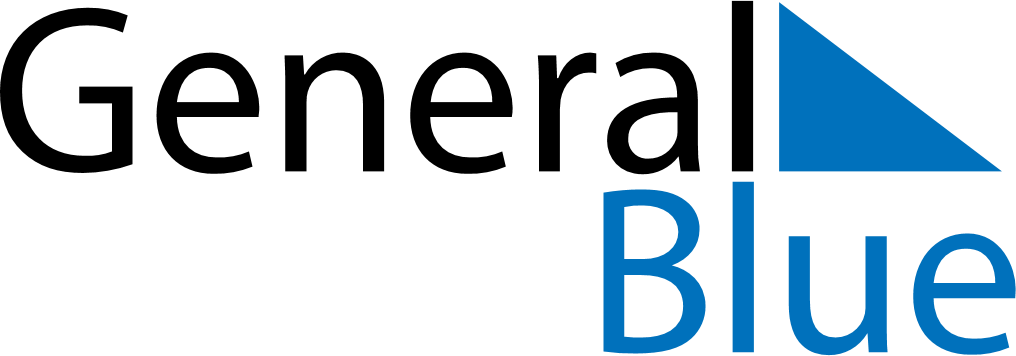 February 2030February 2030February 2030February 2030GrenadaGrenadaGrenadaMondayTuesdayWednesdayThursdayFridaySaturdaySaturdaySunday1223456789910Independence Day1112131415161617181920212223232425262728